010581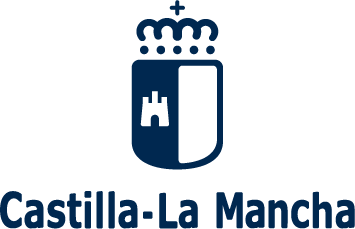 ML08Consejería de Economía,                                 Empresas y EmpleoFecha y FirmaEn                       , a          de                      de                     ANEXO IHUELGA: COMUNICACIÓN A LA AUTORIDAD LABORALANEXO IHUELGA: COMUNICACIÓN A LA AUTORIDAD LABORALANEXO IHUELGA: COMUNICACIÓN A LA AUTORIDAD LABORALANEXO IHUELGA: COMUNICACIÓN A LA AUTORIDAD LABORALTIPO DE TRÁMITETIPO DE TRÁMITETIPO DE TRÁMITETIPO DE TRÁMITE Preaviso;   Finalización. Preaviso;   Finalización. Preaviso;   Finalización. Preaviso;   Finalización.Cumplimentar el siguiente apartado para ambos tipos de trámite.Cumplimentar el siguiente apartado para ambos tipos de trámite.Cumplimentar el siguiente apartado para ambos tipos de trámite.Cumplimentar el siguiente apartado para ambos tipos de trámite.Datos del Interesado (Comité de Huelga)Datos del Interesado (Comité de Huelga)Datos del Interesado (Comité de Huelga)Datos del Interesado (Comité de Huelga) NIF;   NIE  NIF;   NIE Nº de Documento:      Nº de Documento:      En calidad de:  Presidente del Comité de Huelga;  Miembro del Comité de HuelgaEn calidad de:  Presidente del Comité de Huelga;  Miembro del Comité de HuelgaEn calidad de:  Presidente del Comité de Huelga;  Miembro del Comité de HuelgaEn calidad de:  Presidente del Comité de Huelga;  Miembro del Comité de Huelga Primer Apellido Primer ApellidoSegundo ApellidoNombreTeléfonosTeléfonosCorreos electrónicosCorreos electrónicosMedio por el que desea recibir la notificaciónMedio por el que desea recibir la notificaciónMedio por el que desea recibir la notificaciónMedio por el que desea recibir la notificación Correo postal   (De acuerdo con el artículo 14 de la Ley 39/2015, exclusivamente para aquellos que no estén obligados a la notificación electrónica.) Notificación electrónica (Si elige o está obligado a la notificación electrónica compruebe que está usted registrado en la Plataforma https://notifica.jccm.es/notifica y que sus datos son correctos.) Correo postal   (De acuerdo con el artículo 14 de la Ley 39/2015, exclusivamente para aquellos que no estén obligados a la notificación electrónica.) Notificación electrónica (Si elige o está obligado a la notificación electrónica compruebe que está usted registrado en la Plataforma https://notifica.jccm.es/notifica y que sus datos son correctos.) Correo postal   (De acuerdo con el artículo 14 de la Ley 39/2015, exclusivamente para aquellos que no estén obligados a la notificación electrónica.) Notificación electrónica (Si elige o está obligado a la notificación electrónica compruebe que está usted registrado en la Plataforma https://notifica.jccm.es/notifica y que sus datos son correctos.) Correo postal   (De acuerdo con el artículo 14 de la Ley 39/2015, exclusivamente para aquellos que no estén obligados a la notificación electrónica.) Notificación electrónica (Si elige o está obligado a la notificación electrónica compruebe que está usted registrado en la Plataforma https://notifica.jccm.es/notifica y que sus datos son correctos.)INFORMACIÓN BÁSICA DE PROTECCIÓN DE DATOSINFORMACIÓN BÁSICA DE PROTECCIÓN DE DATOSINFORMACIÓN BÁSICA DE PROTECCIÓN DE DATOSINFORMACIÓN BÁSICA DE PROTECCIÓN DE DATOSResponsableDirección General de Trabajo, Formación y Seguridad LaboralDirección General de Trabajo, Formación y Seguridad LaboralDirección General de Trabajo, Formación y Seguridad LaboralFinalidadGestión de los procedimientos administrativos sobre relaciones laborales.Gestión de los procedimientos administrativos sobre relaciones laborales.Gestión de los procedimientos administrativos sobre relaciones laborales.LegitimaciónReal Decreto Legislativo 2/2015, de 23 de octubre, se aprueba el texto refundido de la Ley del Estatuto de los Trabajadores. Real Decreto-Ley 17/1977, de 4 de marzo, sobre relaciones de trabajo, Ley 11/1985, de 2 de agosto, de Libertad Sindical.Real Decreto Legislativo 2/2015, de 23 de octubre, se aprueba el texto refundido de la Ley del Estatuto de los Trabajadores. Real Decreto-Ley 17/1977, de 4 de marzo, sobre relaciones de trabajo, Ley 11/1985, de 2 de agosto, de Libertad Sindical.Real Decreto Legislativo 2/2015, de 23 de octubre, se aprueba el texto refundido de la Ley del Estatuto de los Trabajadores. Real Decreto-Ley 17/1977, de 4 de marzo, sobre relaciones de trabajo, Ley 11/1985, de 2 de agosto, de Libertad Sindical.DestinatariosExiste cesión de  datosExiste cesión de  datosExiste cesión de  datosDerechosPuede ejercer los derechos de acceso, rectificación o supresión de sus datos, así como otros derechos, tal y como se explica en la información adicionalPuede ejercer los derechos de acceso, rectificación o supresión de sus datos, así como otros derechos, tal y como se explica en la información adicionalPuede ejercer los derechos de acceso, rectificación o supresión de sus datos, así como otros derechos, tal y como se explica en la información adicionalInformación adicionalPuede solicitarla en la dirección de correo: protecciondatos@jccm.esPuede solicitarla en la dirección de correo: protecciondatos@jccm.esPuede solicitarla en la dirección de correo: protecciondatos@jccm.esCumplimentar el siguiente apartado para ambos tipos de trámite.Cumplimentar el siguiente apartado para ambos tipos de trámite.Cumplimentar el siguiente apartado para ambos tipos de trámite.Cumplimentar el siguiente apartado para ambos tipos de trámite.Cumplimentar el siguiente apartado para ambos tipos de trámite.Cumplimentar el siguiente apartado para ambos tipos de trámite.Cumplimentar el siguiente apartado para ambos tipos de trámite.Tipo de HuelgaTipo de HuelgaTipo de HuelgaTipo de HuelgaTipo de HuelgaTipo de HuelgaTipo de Huelga Centro de Trabajo;  Empresa;  Sector/es;  General Centro de Trabajo;  Empresa;  Sector/es;  General Centro de Trabajo;  Empresa;  Sector/es;  General Centro de Trabajo;  Empresa;  Sector/es;  General Centro de Trabajo;  Empresa;  Sector/es;  General Centro de Trabajo;  Empresa;  Sector/es;  General Centro de Trabajo;  Empresa;  Sector/es;  GeneralProvincias afectadas: Albacete;  Ciudad Real;  Cuenca;   Guadalajara;  ToledoProvincias afectadas: Albacete;  Ciudad Real;  Cuenca;   Guadalajara;  ToledoProvincias afectadas: Albacete;  Ciudad Real;  Cuenca;   Guadalajara;  ToledoProvincias afectadas: Albacete;  Ciudad Real;  Cuenca;   Guadalajara;  ToledoProvincias afectadas: Albacete;  Ciudad Real;  Cuenca;   Guadalajara;  ToledoProvincias afectadas: Albacete;  Ciudad Real;  Cuenca;   Guadalajara;  ToledoProvincias afectadas: Albacete;  Ciudad Real;  Cuenca;   Guadalajara;  ToledoCumplimentar el siguiente apartado para ambos tipos de trámite.Cumplimentar el siguiente apartado para ambos tipos de trámite.Cumplimentar el siguiente apartado para ambos tipos de trámite.Cumplimentar el siguiente apartado para ambos tipos de trámite.Cumplimentar el siguiente apartado para ambos tipos de trámite.Cumplimentar el siguiente apartado para ambos tipos de trámite.Cumplimentar el siguiente apartado para ambos tipos de trámite.Huelga de Centro de Trabajo/Empresa: Datos de la EmpresaHuelga de Centro de Trabajo/Empresa: Datos de la EmpresaHuelga de Centro de Trabajo/Empresa: Datos de la EmpresaHuelga de Centro de Trabajo/Empresa: Datos de la EmpresaHuelga de Centro de Trabajo/Empresa: Datos de la EmpresaHuelga de Centro de Trabajo/Empresa: Datos de la EmpresaHuelga de Centro de Trabajo/Empresa: Datos de la EmpresaNIF:                    Razón Social:                    Razón Social:                    Razón Social:                    Razón Social:                    Razón Social:                    Razón Social:                    Nº código Convenio colectivo:Nº código Convenio colectivo:Nº código Convenio colectivo:Denominación Convenio colectivoDenominación Convenio colectivoDenominación Convenio colectivoDenominación Convenio colectivoCódigo CNAE:                    Código CNAE:                    CNAE Literal:                    CNAE Literal:                    CNAE Literal:                    CNAE Literal:                    CNAE Literal:                    Domicilio:                    Domicilio:                    Domicilio:                    Domicilio:                    Domicilio:                    Domicilio:                    CP:                    Localidad:                    Localidad:                    Localidad:                    Localidad:                    Localidad:                    Localidad:                    Provincia:                    Tlfnos:                    Tlfnos:                    Correos Electrónicos:                    Correos Electrónicos:                    Correos Electrónicos:                    Correos Electrónicos:                    Correos Electrónicos:                    En las siguientes casillas, el nº total es el sumatorio del dato indicado relativo a todos los centros de trabajo afectados, según Anexo II.En las siguientes casillas, el nº total es el sumatorio del dato indicado relativo a todos los centros de trabajo afectados, según Anexo II.En las siguientes casillas, el nº total es el sumatorio del dato indicado relativo a todos los centros de trabajo afectados, según Anexo II.En las siguientes casillas, el nº total es el sumatorio del dato indicado relativo a todos los centros de trabajo afectados, según Anexo II.En las siguientes casillas, el nº total es el sumatorio del dato indicado relativo a todos los centros de trabajo afectados, según Anexo II.En las siguientes casillas, el nº total es el sumatorio del dato indicado relativo a todos los centros de trabajo afectados, según Anexo II.En las siguientes casillas, el nº total es el sumatorio del dato indicado relativo a todos los centros de trabajo afectados, según Anexo II.Nº de centros de trabajo                      Nº de centros de trabajo afectados:                    Nº de centros de trabajo                      Nº de centros de trabajo afectados:                    Nº de centros de trabajo                      Nº de centros de trabajo afectados:                    Nº de centros de trabajo                      Nº de centros de trabajo afectados:                    Nº de centros de trabajo                      Nº de centros de trabajo afectados:                    Nº de centros de trabajo                      Nº de centros de trabajo afectados:                    Nº de centros de trabajo                      Nº de centros de trabajo afectados:                    Nº total de trabajadores en plantilla:Nº total de trabajadores en plantilla:Nº total de trabajadores en plantilla:Nº total de trabajadores en plantilla:Nº total de trabajadores en plantilla:Nº total de trabajadores afectados por la huelga:Nº total de trabajadores afectados por la huelga:Cumplimentar el siguiente apartado para ambos tipos de trámite.Cumplimentar el siguiente apartado para ambos tipos de trámite.Cumplimentar el siguiente apartado para ambos tipos de trámite.Cumplimentar el siguiente apartado para ambos tipos de trámite.Cumplimentar el siguiente apartado para ambos tipos de trámite.Cumplimentar el siguiente apartado para ambos tipos de trámite.Cumplimentar el siguiente apartado para ambos tipos de trámite.Cumplimentar el siguiente apartado para ambos tipos de trámite.Cumplimentar el siguiente apartado para ambos tipos de trámite.Cumplimentar el siguiente apartado para ambos tipos de trámite.Cumplimentar el siguiente apartado para ambos tipos de trámite.Huelga de SectorHuelga de SectorHuelga de SectorHuelga de SectorHuelga de SectorHuelga de SectorHuelga de SectorHuelga de SectorHuelga de SectorHuelga de SectorHuelga de SectorCódigo CNAE:                    CNAE Literal:                    CNAE Literal:                    CNAE Literal:                    CNAE Literal:                    CNAE Literal:                    CNAE Literal:                    CNAE Literal:                    CNAE Literal:                    CNAE Literal:                    CNAE Literal:                    Nº código Convenio colectivo:Nº código Convenio colectivo:Denominación Convenio colectivoDenominación Convenio colectivoDenominación Convenio colectivoDenominación Convenio colectivoNº trabajadores afectados por la huelga:Nº trabajadores afectados por la huelga:Nº trabajadores afectados por la huelga:Nº trabajadores afectados por la huelga:Nº trabajadores afectados por la huelga:Nº trabajadores afectados por la huelga:Nº trabajadores afectados por la huelga:Nº de empresas afectadas:Nº de empresas afectadas:Nº de empresas afectadas:Nº de empresas afectadas:Fechas previstas de la Huelga (únicamente en preaviso)Fechas previstas de la Huelga (únicamente en preaviso)Fechas previstas de la Huelga (únicamente en preaviso)Fechas previstas de la Huelga (únicamente en preaviso)Fechas previstas de la Huelga (únicamente en preaviso)Fechas previstas de la Huelga (únicamente en preaviso)Fechas previstas de la Huelga (únicamente en preaviso)Fechas previstas de la Huelga (únicamente en preaviso)Fechas previstas de la Huelga (únicamente en preaviso)Fechas previstas de la Huelga (únicamente en preaviso)Fechas previstas de la Huelga (únicamente en preaviso)Fecha de inicio:                    Fecha de inicio:                    Fecha de inicio:                    Fecha de finalización:                    Fecha de finalización:                    Fecha de finalización:                    Fecha de finalización:                    Fecha de finalización:                    Fecha de finalización:                    Fecha de finalización:                    Fecha de finalización:                     Jornada completa Jornada parcialHorario previsto:Horario previsto:Horario previsto:Horario previsto:Horario previsto:Horario previsto:Horario previsto:Total días previstos de huelga:Total días previstos de huelga:Total días previstos de huelga:Motivos de la Huelga (únicamente en preaviso)Motivos de la Huelga (únicamente en preaviso)Motivos de la Huelga (únicamente en preaviso)Motivos de la Huelga (únicamente en preaviso)Motivos de la Huelga (únicamente en preaviso)Motivos de la Huelga (únicamente en preaviso)Motivos de la Huelga (únicamente en preaviso)Motivos de la Huelga (únicamente en preaviso)Motivos de la Huelga (únicamente en preaviso)Motivos de la Huelga (únicamente en preaviso)Motivos de la Huelga (únicamente en preaviso)Indicar código de la relación del Anexo IV:                    Indicar código de la relación del Anexo IV:                    Indicar código de la relación del Anexo IV:                    Indicar código de la relación del Anexo IV:                    Indicar código de la relación del Anexo IV:                    Indicar código de la relación del Anexo IV:                    Indicar código de la relación del Anexo IV:                    Indicar código de la relación del Anexo IV:                    Indicar código de la relación del Anexo IV:                    Indicar código de la relación del Anexo IV:                    Indicar código de la relación del Anexo IV:                    Convocantes (únicamente en preaviso)Convocantes (únicamente en preaviso)Convocantes (únicamente en preaviso)Convocantes (únicamente en preaviso)Convocantes (únicamente en preaviso)Convocantes (únicamente en preaviso)Convocantes (únicamente en preaviso)Convocantes (únicamente en preaviso)Convocantes (únicamente en preaviso)Convocantes (únicamente en preaviso)Convocantes (únicamente en preaviso) Trabajadores Trabajadores Trabajadores Trabajadores Trabajadores Delegados de Personal o Comité de Empresa Delegados de Personal o Comité de Empresa Delegados de Personal o Comité de Empresa Delegados de Personal o Comité de Empresa Organizaciones sindicales Organizaciones sindicalesIndicar en su caso las organizaciones sindicales:Indicar en su caso las organizaciones sindicales:Indicar en su caso las organizaciones sindicales:Indicar en su caso las organizaciones sindicales:Indicar en su caso las organizaciones sindicales:Indicar en su caso las organizaciones sindicales:Indicar en su caso las organizaciones sindicales:Indicar en su caso las organizaciones sindicales:Indicar en su caso las organizaciones sindicales:Indicar en su caso las organizaciones sindicales:Indicar en su caso las organizaciones sindicales:Organización SindicalOrganización SindicalOrganización SindicalOrganización SindicalOrganización SindicalOrganización SindicalOrganización SindicalOrganización SindicalOrganización SindicalCorreos electrónicosCorreos electrónicosComposición del Comité de Huelga (únicamente en preaviso)Composición del Comité de Huelga (únicamente en preaviso)Composición del Comité de Huelga (únicamente en preaviso)Composición del Comité de Huelga (únicamente en preaviso)Composición del Comité de Huelga (únicamente en preaviso)Composición del Comité de Huelga (únicamente en preaviso)Composición del Comité de Huelga (únicamente en preaviso)Composición del Comité de Huelga (únicamente en preaviso)Composición del Comité de Huelga (únicamente en preaviso)Composición del Comité de Huelga (únicamente en preaviso)Composición del Comité de Huelga (únicamente en preaviso)NombreNombreNombreNombreNombreNombreApellidosApellidosApellidosApellidosNIF/NIE1.                    1.                    1.                    1.                    1.                    1.                    2.                     2.                     2.                     2.                     2.                     2.                     3.                    3.                    3.                    3.                    3.                    3.                    4.                    4.                    4.                    4.                    4.                    4.                    5.                    5.                    5.                    5.                    5.                    5.                    6.                    6.                    6.                    6.                    6.                    6.                    7.                    7.                    7.                    7.                    7.                    7.                    8.                    8.                    8.                    8.                    8.                    8.                    9.                    9.                    9.                    9.                    9.                    9.                    10.                     10.                     10.                     10.                     10.                     10.                     11.                    11.                    11.                    11.                    11.                    11.                    12.                    12.                    12.                    12.                    12.                    12.                    Acreditación del cumplimiento de requisitosAcreditación del cumplimiento de requisitosAcreditación del cumplimiento de requisitosAcreditación del cumplimiento de requisitosAcreditación del cumplimiento de requisitosAcreditación del cumplimiento de requisitosAcreditación del cumplimiento de requisitosAcreditación del cumplimiento de requisitosAcreditación del cumplimiento de requisitosAcreditación del cumplimiento de requisitosAcreditación del cumplimiento de requisitosDeclaraciones responsables:La persona abajo firmante, en su propio nombre o en representación de persona interesada o entidad que se indica, declara que todos los datos consignados son veraces, declarando expresamente que:  Son ciertos los datos consignados en la presente solicitud comprometiéndose a probar documentalmente los mismos, cuando se le requiera para ello.Igualmente la persona abajo firmante declara conocer que en el caso de falsedad en los datos y/o en la documentación aportados u ocultamiento de información, de la que pueda deducirse intención de engaño en beneficio propio o ajeno, podrá ser excluida de este procedimiento, ser objeto de sanción y, en su caso, los hechos se pondrán en conocimiento del Ministerio Fiscal por si pudieran ser constitutivos de un ilícito penal.AutorizacionesSegún el artículo 28 de la Ley 39/2015, esta Consejería va a proceder a verificar todos estos datos, salvo que usted no autorice expresamente dicha comprobación. NO: Los acreditativos de identidad.En el caso de no autorizar la comprobación de los datos anteriores, se compromete a aportar la documentación pertinenteDocumentaciónAdemás de la información antes descrita, declara aportar los siguientes documentos:  Acta de acuerdo de huelga adoptado por los trabajadores o los representantes de los trabajadores.    Anexo II relativo al centro/s de trabajo del preaviso.  Anexo III relativo al seguimiento de la huelga (Únicamente cuando se comunique la finalización de la huelga)Declaraciones responsables:La persona abajo firmante, en su propio nombre o en representación de persona interesada o entidad que se indica, declara que todos los datos consignados son veraces, declarando expresamente que:  Son ciertos los datos consignados en la presente solicitud comprometiéndose a probar documentalmente los mismos, cuando se le requiera para ello.Igualmente la persona abajo firmante declara conocer que en el caso de falsedad en los datos y/o en la documentación aportados u ocultamiento de información, de la que pueda deducirse intención de engaño en beneficio propio o ajeno, podrá ser excluida de este procedimiento, ser objeto de sanción y, en su caso, los hechos se pondrán en conocimiento del Ministerio Fiscal por si pudieran ser constitutivos de un ilícito penal.AutorizacionesSegún el artículo 28 de la Ley 39/2015, esta Consejería va a proceder a verificar todos estos datos, salvo que usted no autorice expresamente dicha comprobación. NO: Los acreditativos de identidad.En el caso de no autorizar la comprobación de los datos anteriores, se compromete a aportar la documentación pertinenteDocumentaciónAdemás de la información antes descrita, declara aportar los siguientes documentos:  Acta de acuerdo de huelga adoptado por los trabajadores o los representantes de los trabajadores.    Anexo II relativo al centro/s de trabajo del preaviso.  Anexo III relativo al seguimiento de la huelga (Únicamente cuando se comunique la finalización de la huelga)Declaraciones responsables:La persona abajo firmante, en su propio nombre o en representación de persona interesada o entidad que se indica, declara que todos los datos consignados son veraces, declarando expresamente que:  Son ciertos los datos consignados en la presente solicitud comprometiéndose a probar documentalmente los mismos, cuando se le requiera para ello.Igualmente la persona abajo firmante declara conocer que en el caso de falsedad en los datos y/o en la documentación aportados u ocultamiento de información, de la que pueda deducirse intención de engaño en beneficio propio o ajeno, podrá ser excluida de este procedimiento, ser objeto de sanción y, en su caso, los hechos se pondrán en conocimiento del Ministerio Fiscal por si pudieran ser constitutivos de un ilícito penal.AutorizacionesSegún el artículo 28 de la Ley 39/2015, esta Consejería va a proceder a verificar todos estos datos, salvo que usted no autorice expresamente dicha comprobación. NO: Los acreditativos de identidad.En el caso de no autorizar la comprobación de los datos anteriores, se compromete a aportar la documentación pertinenteDocumentaciónAdemás de la información antes descrita, declara aportar los siguientes documentos:  Acta de acuerdo de huelga adoptado por los trabajadores o los representantes de los trabajadores.    Anexo II relativo al centro/s de trabajo del preaviso.  Anexo III relativo al seguimiento de la huelga (Únicamente cuando se comunique la finalización de la huelga)Declaraciones responsables:La persona abajo firmante, en su propio nombre o en representación de persona interesada o entidad que se indica, declara que todos los datos consignados son veraces, declarando expresamente que:  Son ciertos los datos consignados en la presente solicitud comprometiéndose a probar documentalmente los mismos, cuando se le requiera para ello.Igualmente la persona abajo firmante declara conocer que en el caso de falsedad en los datos y/o en la documentación aportados u ocultamiento de información, de la que pueda deducirse intención de engaño en beneficio propio o ajeno, podrá ser excluida de este procedimiento, ser objeto de sanción y, en su caso, los hechos se pondrán en conocimiento del Ministerio Fiscal por si pudieran ser constitutivos de un ilícito penal.AutorizacionesSegún el artículo 28 de la Ley 39/2015, esta Consejería va a proceder a verificar todos estos datos, salvo que usted no autorice expresamente dicha comprobación. NO: Los acreditativos de identidad.En el caso de no autorizar la comprobación de los datos anteriores, se compromete a aportar la documentación pertinenteDocumentaciónAdemás de la información antes descrita, declara aportar los siguientes documentos:  Acta de acuerdo de huelga adoptado por los trabajadores o los representantes de los trabajadores.    Anexo II relativo al centro/s de trabajo del preaviso.  Anexo III relativo al seguimiento de la huelga (Únicamente cuando se comunique la finalización de la huelga)Declaraciones responsables:La persona abajo firmante, en su propio nombre o en representación de persona interesada o entidad que se indica, declara que todos los datos consignados son veraces, declarando expresamente que:  Son ciertos los datos consignados en la presente solicitud comprometiéndose a probar documentalmente los mismos, cuando se le requiera para ello.Igualmente la persona abajo firmante declara conocer que en el caso de falsedad en los datos y/o en la documentación aportados u ocultamiento de información, de la que pueda deducirse intención de engaño en beneficio propio o ajeno, podrá ser excluida de este procedimiento, ser objeto de sanción y, en su caso, los hechos se pondrán en conocimiento del Ministerio Fiscal por si pudieran ser constitutivos de un ilícito penal.AutorizacionesSegún el artículo 28 de la Ley 39/2015, esta Consejería va a proceder a verificar todos estos datos, salvo que usted no autorice expresamente dicha comprobación. NO: Los acreditativos de identidad.En el caso de no autorizar la comprobación de los datos anteriores, se compromete a aportar la documentación pertinenteDocumentaciónAdemás de la información antes descrita, declara aportar los siguientes documentos:  Acta de acuerdo de huelga adoptado por los trabajadores o los representantes de los trabajadores.    Anexo II relativo al centro/s de trabajo del preaviso.  Anexo III relativo al seguimiento de la huelga (Únicamente cuando se comunique la finalización de la huelga)Declaraciones responsables:La persona abajo firmante, en su propio nombre o en representación de persona interesada o entidad que se indica, declara que todos los datos consignados son veraces, declarando expresamente que:  Son ciertos los datos consignados en la presente solicitud comprometiéndose a probar documentalmente los mismos, cuando se le requiera para ello.Igualmente la persona abajo firmante declara conocer que en el caso de falsedad en los datos y/o en la documentación aportados u ocultamiento de información, de la que pueda deducirse intención de engaño en beneficio propio o ajeno, podrá ser excluida de este procedimiento, ser objeto de sanción y, en su caso, los hechos se pondrán en conocimiento del Ministerio Fiscal por si pudieran ser constitutivos de un ilícito penal.AutorizacionesSegún el artículo 28 de la Ley 39/2015, esta Consejería va a proceder a verificar todos estos datos, salvo que usted no autorice expresamente dicha comprobación. NO: Los acreditativos de identidad.En el caso de no autorizar la comprobación de los datos anteriores, se compromete a aportar la documentación pertinenteDocumentaciónAdemás de la información antes descrita, declara aportar los siguientes documentos:  Acta de acuerdo de huelga adoptado por los trabajadores o los representantes de los trabajadores.    Anexo II relativo al centro/s de trabajo del preaviso.  Anexo III relativo al seguimiento de la huelga (Únicamente cuando se comunique la finalización de la huelga)Declaraciones responsables:La persona abajo firmante, en su propio nombre o en representación de persona interesada o entidad que se indica, declara que todos los datos consignados son veraces, declarando expresamente que:  Son ciertos los datos consignados en la presente solicitud comprometiéndose a probar documentalmente los mismos, cuando se le requiera para ello.Igualmente la persona abajo firmante declara conocer que en el caso de falsedad en los datos y/o en la documentación aportados u ocultamiento de información, de la que pueda deducirse intención de engaño en beneficio propio o ajeno, podrá ser excluida de este procedimiento, ser objeto de sanción y, en su caso, los hechos se pondrán en conocimiento del Ministerio Fiscal por si pudieran ser constitutivos de un ilícito penal.AutorizacionesSegún el artículo 28 de la Ley 39/2015, esta Consejería va a proceder a verificar todos estos datos, salvo que usted no autorice expresamente dicha comprobación. NO: Los acreditativos de identidad.En el caso de no autorizar la comprobación de los datos anteriores, se compromete a aportar la documentación pertinenteDocumentaciónAdemás de la información antes descrita, declara aportar los siguientes documentos:  Acta de acuerdo de huelga adoptado por los trabajadores o los representantes de los trabajadores.    Anexo II relativo al centro/s de trabajo del preaviso.  Anexo III relativo al seguimiento de la huelga (Únicamente cuando se comunique la finalización de la huelga)Declaraciones responsables:La persona abajo firmante, en su propio nombre o en representación de persona interesada o entidad que se indica, declara que todos los datos consignados son veraces, declarando expresamente que:  Son ciertos los datos consignados en la presente solicitud comprometiéndose a probar documentalmente los mismos, cuando se le requiera para ello.Igualmente la persona abajo firmante declara conocer que en el caso de falsedad en los datos y/o en la documentación aportados u ocultamiento de información, de la que pueda deducirse intención de engaño en beneficio propio o ajeno, podrá ser excluida de este procedimiento, ser objeto de sanción y, en su caso, los hechos se pondrán en conocimiento del Ministerio Fiscal por si pudieran ser constitutivos de un ilícito penal.AutorizacionesSegún el artículo 28 de la Ley 39/2015, esta Consejería va a proceder a verificar todos estos datos, salvo que usted no autorice expresamente dicha comprobación. NO: Los acreditativos de identidad.En el caso de no autorizar la comprobación de los datos anteriores, se compromete a aportar la documentación pertinenteDocumentaciónAdemás de la información antes descrita, declara aportar los siguientes documentos:  Acta de acuerdo de huelga adoptado por los trabajadores o los representantes de los trabajadores.    Anexo II relativo al centro/s de trabajo del preaviso.  Anexo III relativo al seguimiento de la huelga (Únicamente cuando se comunique la finalización de la huelga)Declaraciones responsables:La persona abajo firmante, en su propio nombre o en representación de persona interesada o entidad que se indica, declara que todos los datos consignados son veraces, declarando expresamente que:  Son ciertos los datos consignados en la presente solicitud comprometiéndose a probar documentalmente los mismos, cuando se le requiera para ello.Igualmente la persona abajo firmante declara conocer que en el caso de falsedad en los datos y/o en la documentación aportados u ocultamiento de información, de la que pueda deducirse intención de engaño en beneficio propio o ajeno, podrá ser excluida de este procedimiento, ser objeto de sanción y, en su caso, los hechos se pondrán en conocimiento del Ministerio Fiscal por si pudieran ser constitutivos de un ilícito penal.AutorizacionesSegún el artículo 28 de la Ley 39/2015, esta Consejería va a proceder a verificar todos estos datos, salvo que usted no autorice expresamente dicha comprobación. NO: Los acreditativos de identidad.En el caso de no autorizar la comprobación de los datos anteriores, se compromete a aportar la documentación pertinenteDocumentaciónAdemás de la información antes descrita, declara aportar los siguientes documentos:  Acta de acuerdo de huelga adoptado por los trabajadores o los representantes de los trabajadores.    Anexo II relativo al centro/s de trabajo del preaviso.  Anexo III relativo al seguimiento de la huelga (Únicamente cuando se comunique la finalización de la huelga)Declaraciones responsables:La persona abajo firmante, en su propio nombre o en representación de persona interesada o entidad que se indica, declara que todos los datos consignados son veraces, declarando expresamente que:  Son ciertos los datos consignados en la presente solicitud comprometiéndose a probar documentalmente los mismos, cuando se le requiera para ello.Igualmente la persona abajo firmante declara conocer que en el caso de falsedad en los datos y/o en la documentación aportados u ocultamiento de información, de la que pueda deducirse intención de engaño en beneficio propio o ajeno, podrá ser excluida de este procedimiento, ser objeto de sanción y, en su caso, los hechos se pondrán en conocimiento del Ministerio Fiscal por si pudieran ser constitutivos de un ilícito penal.AutorizacionesSegún el artículo 28 de la Ley 39/2015, esta Consejería va a proceder a verificar todos estos datos, salvo que usted no autorice expresamente dicha comprobación. NO: Los acreditativos de identidad.En el caso de no autorizar la comprobación de los datos anteriores, se compromete a aportar la documentación pertinenteDocumentaciónAdemás de la información antes descrita, declara aportar los siguientes documentos:  Acta de acuerdo de huelga adoptado por los trabajadores o los representantes de los trabajadores.    Anexo II relativo al centro/s de trabajo del preaviso.  Anexo III relativo al seguimiento de la huelga (Únicamente cuando se comunique la finalización de la huelga)Declaraciones responsables:La persona abajo firmante, en su propio nombre o en representación de persona interesada o entidad que se indica, declara que todos los datos consignados son veraces, declarando expresamente que:  Son ciertos los datos consignados en la presente solicitud comprometiéndose a probar documentalmente los mismos, cuando se le requiera para ello.Igualmente la persona abajo firmante declara conocer que en el caso de falsedad en los datos y/o en la documentación aportados u ocultamiento de información, de la que pueda deducirse intención de engaño en beneficio propio o ajeno, podrá ser excluida de este procedimiento, ser objeto de sanción y, en su caso, los hechos se pondrán en conocimiento del Ministerio Fiscal por si pudieran ser constitutivos de un ilícito penal.AutorizacionesSegún el artículo 28 de la Ley 39/2015, esta Consejería va a proceder a verificar todos estos datos, salvo que usted no autorice expresamente dicha comprobación. NO: Los acreditativos de identidad.En el caso de no autorizar la comprobación de los datos anteriores, se compromete a aportar la documentación pertinenteDocumentaciónAdemás de la información antes descrita, declara aportar los siguientes documentos:  Acta de acuerdo de huelga adoptado por los trabajadores o los representantes de los trabajadores.    Anexo II relativo al centro/s de trabajo del preaviso.  Anexo III relativo al seguimiento de la huelga (Únicamente cuando se comunique la finalización de la huelga)ORGANISMO DESTINATARIO ALBACETE. COD. DIR3: A08013848/A08014139. Domicilio: C/Alarcón, 2 CIUDAD REAL. COD. DIR3: A08013908/A08014213. Domicilio: Ctra. de Fuensanta, s/n CUENCA. COD. DIR3: A08013914/A08014237. Domicilio: Parque de San Julián, 13 GUADALAJARA. COD. DIR3: A08013924/A08014249. Domicilio: Avda. de Castilla, 7-C posterior TOLEDO. COD. DIR3: A08013929/A08014260. Domicilio: Avda. de Francia, 2 (Dirección Provincial) TOLEDO. COD. DIR3:A08013842/A08014019. Domicilio: Avda. de Irlanda, 14 (Dirección General)